             Zveme Vás s dětmi i důchodce               na  slet  letadel  v  Jehnědí                         7 9. 2019 po celý den           a   VYHLÍDKOVÉ  L E T Y                           nad Choceň, Brandýs, Potštejn, Ústí,         Čes. Třebovou, Litomyšl, vždy podle přání                                           Létá Cessna 172 FR  =  3 osoby + pilot                    objednáné lety  ---  mají přednost                   Letenky:  600,- Kč za osobu, děti 400,-                16 minut letu = 45 km /delší lety na přání                  Uvezeme zpravidla 3 osoby (max. 220 kg)                    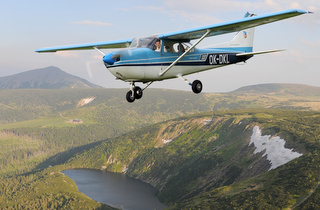                DÁRKY, letenky na jména, k narozeninám                 i svatbě - Zasíláme před létáním poštou               DÁRKY, let pro 2 až 3 osoby 21 min. = 2.300,-                LETY  i pro Vaše zaměstnance  = DÁRKY !                      Úhrada je možná z FKSP, na fakturu                                          DÁRKY i LETY si objednejte co nejdříve                                   Objednávky:  jak.tomasovi@seznam.cz               Vždy uveďte Váš mobil a místo  Jehnědí            Vyjímečně na: 773 622 602 = ráno nebo večer         